マッセ・市民セミナー「『いのち』の話をしよう」　＝ 参加申込書 ＝平成　　　年　 　月      日※２名以上のお申込みの場合は、この用紙をコピーしてご利用ください。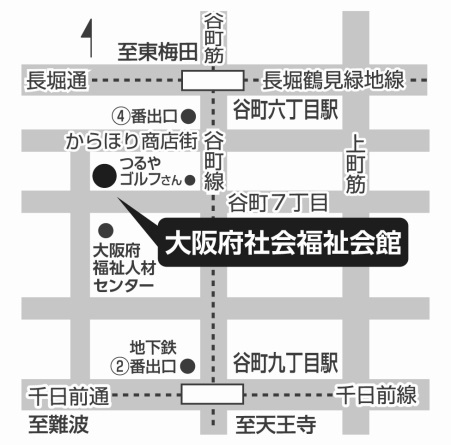 ＦＡＸ　０６－６７６２－９６７９大阪府社会福祉協議会　地域福祉部あてフリガナ職　名参加者氏名職　名所属名所属種別①社協　　②福祉委員会　③民生委員・児童委員　　④福祉施設　　⑤ボランティア⑥NPO 　⑦行政　　⑧学校　　⑨その他（　　　　　）※いずれかに○をしてください。①社協　　②福祉委員会　③民生委員・児童委員　　④福祉施設　　⑤ボランティア⑥NPO 　⑦行政　　⑧学校　　⑨その他（　　　　　）※いずれかに○をしてください。①社協　　②福祉委員会　③民生委員・児童委員　　④福祉施設　　⑤ボランティア⑥NPO 　⑦行政　　⑧学校　　⑨その他（　　　　　）※いずれかに○をしてください。ＴＥＬＦＡＸ参加動機（よろしければご記入ください）フリガナ職　名参加者氏名職　名所属名所属種別①社協　　②福祉委員会　③民生委員・児童委員　　④福祉施設　　⑤ボランティア⑥NPO 　⑦行政　　⑧学校　　⑨その他（　　　　　）※いずれかに○をしてください。①社協　　②福祉委員会　③民生委員・児童委員　　④福祉施設　　⑤ボランティア⑥NPO 　⑦行政　　⑧学校　　⑨その他（　　　　　）※いずれかに○をしてください。①社協　　②福祉委員会　③民生委員・児童委員　　④福祉施設　　⑤ボランティア⑥NPO 　⑦行政　　⑧学校　　⑨その他（　　　　　）※いずれかに○をしてください。ＴＥＬＦＡＸ参加動機（よろしければご記入ください）